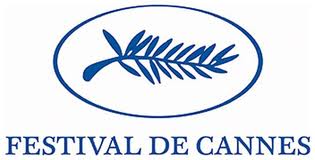 http://www.festival-cannes.frJE FAIS DES RECHERCHES INTERNET SUR LE FESTIVAL DE CETTE ANNÉEDécouvre le Festival de Cannes :Quelle est la date de la 1ère édition du Festival (qui s’appelait Festival International du Film) ?  ………………………………………………………………………………………….…  .Comment s’appelle la récompense la plus importante du festival ?  ……………………… .En combien de catégories sont divisés les films en compétition pour un prix ? …………………………………………………………………………………………………………….….  .Qu’est-ce qu’un « long-métrage » ?……………………………………………………………………………………………………………….  .Qu’est-ce qu’un « court-métrage » ?…………………………………………………………………………………………………………….…  .Le Festival de Cannes de cette année :Cette année, la …… édition du Festival de Cannes a lieu du …………. au ………………… . Le jury des longs-métrages est présidé par  ……………………………………….. . Le film d’ouverture est …………………………………, réalisé par  ……………………………………. .Cite une célébrité française membre d’un jury : ………………………………………………… .Un des films hors compétition cette année est ………………………………………………… de ……………………………………… .Un des films de la catégorie « Un certain regard » est ……………………………………….. , de ……………………………………… .Un des courts-métrages présenté s’appelle…………………………………………………,  de ……………………………………….. .PALMARÈS DU FESTIVAL DE l’AN DERNIER (archives)Au Festival de Cannes de l’an dernier, qui a été récompensé ?La Palme d’or du long métrage a été remise à …………………………………………………………pour le film ………………………………………………………………………………………… .Le Grand Prix a été remis à ………………………………………………………………………………pour le film ………………………………………………………………………………………… .Le Prix de la Mise en Scène a été remis à ………………………………………………………………pour le film ………………………………………………………………………………………… .Le Prix du Scénario a été remis à …………………………………………………………………………pour le film ………………………………………………………………………………………… .Le Prix d’Interprétation féminine a été remis à …………………………………………………………dans le film ………………………………………………………………………………………… .Le Prix d’Interprétation masculine a été remis à …………………………………………………………dans le film ………………………………………………………………………………………… .Le Prix du Jury du long métrage a été remis à …………………………………………………………pour le film ………………………………………………………………………………………… .La Palme d’or du court métrage a été remise à …………………………………………………………pour le film ………………………………………………………………………………………… .Le Prix Un Certain Regard a été remis à ………………………………………………………………… pour le film ………………………………………………………………………………………… .Le Prix du Jury Un Certain Regard a été remis à ……………………………………………………… pour le film ………………………………………………………………………………………… .Le Premier Prix de la Cinéfondation a été remis à ………………………………………………………  pour le film ………………………………………………………………………………………… .La Caméra d’or a été remise à …………………………………………………………………………… pour le film ………………………………………………………………………………………… .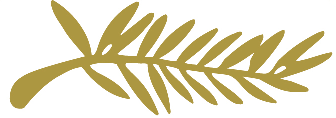 DES FILMS D’ORIGINES VARIÉESComplète, si possible, le tableau suivant avec les films présentés au Festival cette année : ÉCRIRE UNE CRITIQUE DE FILMChoisis un film que tu as vu dernièrement et écris-en la critique :Une critique se compose de deux parties : le film et votre appréciation.Fais un résumé du film et une rapide description : réalisateur, acteurs, année de réalisation, nationalité, genre, durée, avec si possible un lien vers la bande-annonce pour intéresser vos lecteurs.Donne ton appréciation : pourquoi tu conseilles ou tu déconseilles ce film. Quelques pistes : l’intrigue, le rythme du film, le jeu des acteurs, la bande originale/ soundtracket, les décors, l’enchainement des actions, le scénario…Exemples : les cascades pour un film d'action/ aktionsekvenserne, les métamorphoses pour un film fantastique, la réflexion pour une critique de la société, l’adaptation pour un film qui s’inspire d’un livre…Ne raconte pas la fin, car ton lecteur n’a pas vu le film !Pour parler d’un film : Adjectifs : Plein de talent – Impressionnant – Magistral – Exceptionnel – Passionnant – Sublime – Riche  – Admirable – Superbe – Merveilleux – Émouvant – Touchant – Pathétique – Chaleureux – Doux – Drôle – Une belle histoire – Angoissant – Étrange – Classique – Décevant – Intéressant – TendreUn film américainUn film asiatiqueUn film africainUn film européenUn film françaisUn film de votre paysUne histoire géniale, un blockbuster, un succès, une réussite complète, un chef-d’œuvre. C'était plutôt bien ! J'ai trouvé ça pas mal.Une histoire médiocre, une déception, un film pas très original, un film bof, J’ai trouvé ça pas génial.Un échec, un navet / som en razzie award, un bide Franchement décevant ! C'est encore pire que je ne le pensais.Verbes et expressions : Le film parle de...Les acteurs jouent bien / mal / juste / faux. Les acteurs surjouent.Il fait peur, il donne des frissons.À ne pas rater / manquer.La fin est terrible.On est touché par...On rit aux larmes, on pleure de rire / man græder af grin.Un film qui nous divertit et nous émeut / rører os.Un film qui a tout pour plaire au plus grand nombre / aux petits et grands...À voir et à revoir, à découvrir.Il m’a marqué / touché parce que….Les décors / les cascades (aktionsekvenserne) / le jeu des acteurs …sont / est à couper le souffle.Beaucoup de bruit pour rien. / tomme tønder buldrer mestC'est vraiment formidable !		Ça m'a beaucoup touché.		Les effets spéciaux sont très bien faits.Les décors sont époustouflants.